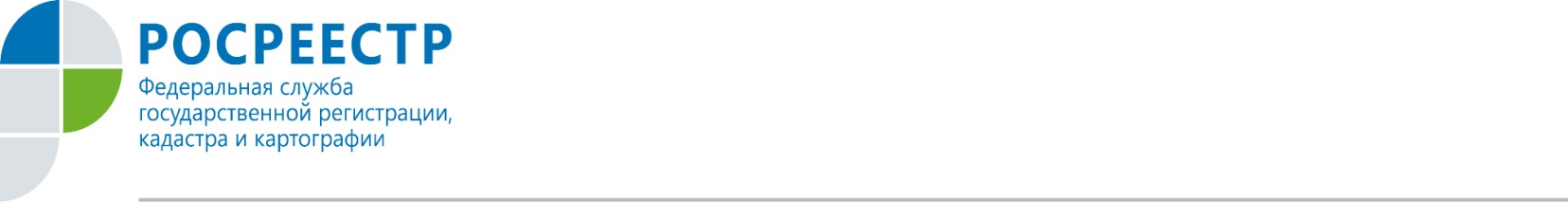 Более ста орловцев обратились в региональный Росреестр в Единый День консультаций Росреестра.Напомним, что мероприятие приурочено к 10-летию образования Росреестра и 20-летию создания в России системы государственной регистрации прав на недвижимость.Консультативные площадки работали на территории всей Орловской области.  В Орловском МФЦ для консультации граждан специалистам Росреестра было выделено отдельное окно. Вопросы чаще всего касались регистрации недвижимости, кадастрового учета, также особый интерес вызвали электронные услуги Росреестра. Кроме того, отдельная площадка для представителей бизнеса всех уровней, задействованных в обороте недвижимости, была создана в офисе регионального Управления Росреестра. Особый интерес вызвали возможности электронных ресурсов Росреестра, таких как «Личный кабинет правообладателя», в котором можно узнать кадастровую стоимость, получить актуальные сведения о зарегистрированных правах, ограничениях или обременениях, лежащих на объектах имущества. Через личный кабинет можно выходить на публичную кадастровую карту. Без необходимости покупки электронной подписи можно подать заявление об исправлении технической ошибки, если таковая была допущена.В 2017 году на государственный кадастровый учет и госрегистрацию прав жители области подали в три раза больше заявлений в электронном виде, чем годом ранее. А всего за минувший год специалистами Росреестра рассмотрено свыше 700 обращений, принято 190 тысяч заявлений на регистрацию прав. 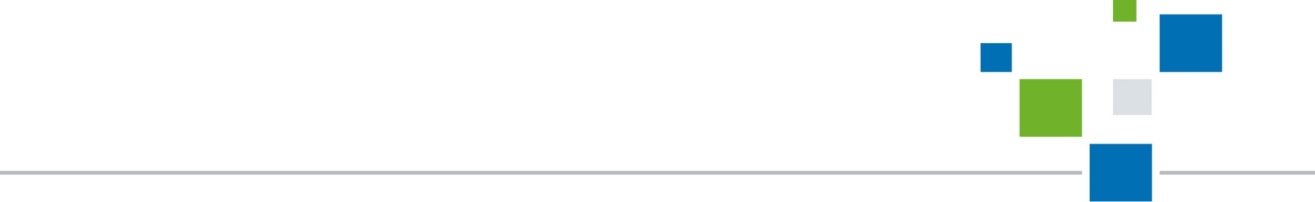 Пресс-служба Росреестра по Орловской области 